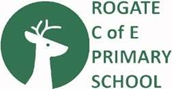 MEDICAL – If your child has a medical condition, it is important that you complete the medical form and keep us informed of any changes to their health. We can administer prescribed medication if it is to be taken four times a day. All medication must be in the original box, with the PIL (patient information leaflet) and have the printed information sticker from the dispensing chemist. A parental permission form will be available for you to complete from the school office. We are unable to administer pain relief (ie Calpol) unless it is prescribed by your General Practitioner.If your child has a minor bump/injury during the school day we will send home a copy of the medical note in their book bag, advising you of this.